Upper Pine PAC Meeting MinutesJan 11/21Attendance (via Zoom): Pam, Hannah, Sarah, Melanie, Danielle, MadisonCall to Order.Pam called the meeting to order at 7:03 pmReview Agenda and Minutes from Previous Meeting	Request additions to agendaMadison asked if we could discuss the meeting times for the next meeting – possibly moving from evenings to different times.	Motion to Approve Agenda and Approve Minutes from Previous Meeting			Sarah motions, Madison seconds.   All in favour – motion passed.Reports	Principals Report		Mrs. Braun was not able to attend the meeting.  Her notes are attached.  		Questions for Mrs. Braun – Is there a reasoning for Mrs. Johnson’s class to still be in the portable now that Ms. S. has switched classrooms?Skate Shack – are deadbolts being added to doors since there was already a break in?Any word on if the Grade 8’s will be able to take their tour of Dr. Kearney to prepare for next year?	Treasurer Report		Bank balance (general) is $15,444.82. 		Bank Balance (gaming) is $4,504.52. 		Report is attached.		Pam & Danielle presented an updated budget for both accounts. 
Originally the PAC had budgeted $1500 to finish the rink matting.   Upon seeing how the rink is being used, the deck boards are getting beat up by skate blades.  Another 6 mats are needed to finish the matting.   Pam motions to purchase another 6 mats from Braun’s Flooring and take the funds from the gaming account.   Hannah seconds.   All in favour – motion passed.   Pam will also talk to Mrs. Braun about security for the skate shack and who will monitor and maintain.Danielle motions to accept the treasurers report for January.   Pam seconds.  All in favour – motion passed.	Fundraising ReportPaid for 2 pallets of ice melt from Nutrien.   Danielle is going to inquire at the bank about the cost of getting a visa machine for the PAC.   One pallet will be delivered to the school this week – just need to set up a time for someone to help unload.Danielle – Purdy’s fundraiser for Easter?  Need to double check with Mr. Neufeld as the PAC does not want to interfere with his chocolate sales.Make is Sow – given the pandemic year and run-on seeds, could be a good seller.   Pam will contact.Tony at Nutrien asked if we wanted to try the fertilizer fundraiser again.   When the PAC did this fundraiser in the past it netted $1750.    Yes, to this fundraiser.The PAC would also like to continue the flowerpot fundraiser from Norbert.  Pam will contact.	DPAC/SUPAC		See Madison’s notes attached. 		Hannah will attend the next meeting via Zoom.	Volunteer/Communications Coordinator Reports		No volunteers needed for December.	Sign Coordinator Reports		Stephanie has been changing the sign – talking to Darcy about updates.	Hot Lunch Report		Allowed to have hot lunch dates w/ 3 people only.   Kids will deliver.		Tentative: January 27th – Pam will talk to Mrs. Braun and Stephanie.   		Will make baked spaghetti.Madison suggests doing a “donut day” instead of normal float days.  Madison will enquire about cost of donuts and pre-orders.   **Email was sent after the meeting from Madison with all the information.   See below: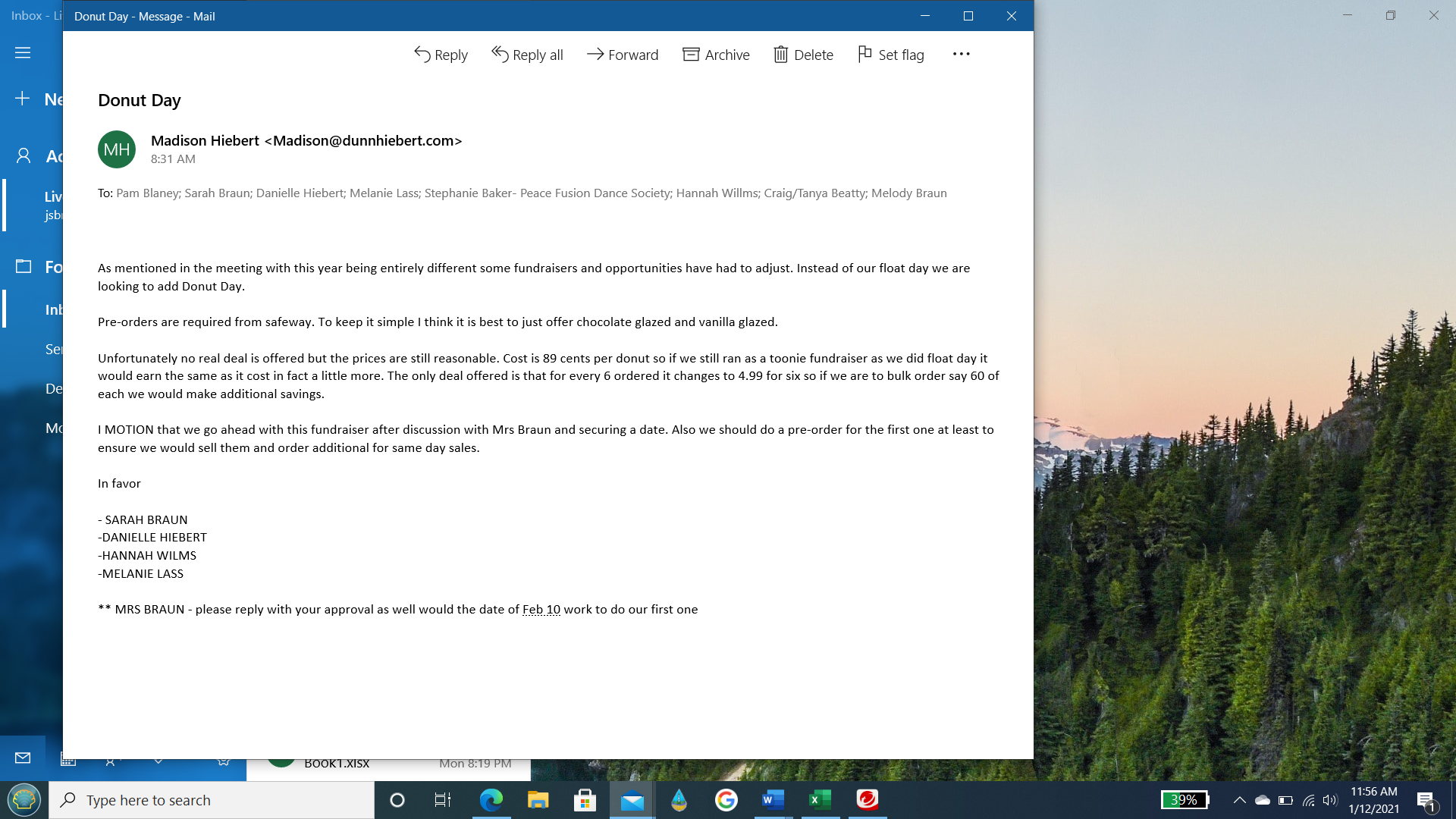 **Pam seconds the motion.   Mrs. Braun emailed back to say that February 10th works for them.   All were in favour.  Motion passed.Review of Action Items	UPPER PINE PAC MONTHLY MEETINGACTION PLAN FROM MEETING (Dec 7th)Digitize PAC NotesMadison was able to speak with Corrie Bennie.   She suggested using our Gmail account and google drive to help with the digitizing process.   She also suggested having another email address for the treasurer to have a backup copy of the files in case the main email was ever compromised.    Corrie also suggested before we do anything, we review our Constitution and Bylaws to see how long we are required to keep notes and files and possibly add a pandemic clause into it.   Corrie offered to help the PAC get this set up.   Madison will set up a time with her.   **Jan 12/21 – Madison set up a time with Corrie to meet.   Jan 22 at 11:30. Pam, Danielle, and Sarah will also attend.Coffee Connect	Pam going to try again – tentative January 27th.PAC Policy – School property vs PAC propertyDiscuss again at next meeting.    Need to find a way to have the inventory of what the PAC has bought be accessible to it is used by staff and students.    What to do if the PAC purchases an item or builds something for the school and part of it needs to be maintained?   Does this become responsibility of SD60 maintenance?  Needs clarifying before end of school year.	Hannah will ask at the next DPAC meeting what other schools do in these situations.New Business	PAC Goals – table till next meeting		Jan – March		After Spring Break		Long term?Conclusion	Meeting adjourned at 8:41 PM.Next meeting will be on Wednesday, Feb 3rd at 1 PM via Zoom.   Pam will talk to Mrs. Braun about joining in after school is over.ITEMWHO BY WHENCONFIRMCOMPLETEDigitize PAC notes and files.  Set up google drive docs.MadisonJanuary 11/21Madison spoke on this – See PAC notesMasterpiece Framing – Sign for gazebo and c-can.PamJanuary 11/21Pam will follow up – she told him she would like this done by Spring BreakMrs. Gilmour – Banana intolerance and students being told not to bring?Mrs. BraunJanuary 11/21Done – Mrs. Braun answeredRink – Wes Babcock and Bradley McGinnis to flood?PamJanuary 11/21DoneShould PAC have a written policy/agreement with school that states once items purchased by PAC that they are property of Upper Pine School?  Thoughts?PAC Exec.January 11/21To be reviewed again in February.Dieleman’s – cheque for 42% of fundraising.  Pam to email.PamJanuary 11/21Done – deposited.Hot Lunches/Float days allowed to happen with parent volunteers?Mrs. BraunJanuary 11/21(Administrator meeting Dec 8/20)Done – Mrs. Braun answered.Soft Audit – Bank statements, cheque book, budget, and books to go to Darcy to do a check that all is in order.Pam/DanielleJanuary 11/21Danielle and Pam to meet with Darcy Wed or Thursday.  Will be done by next meeting.Coffee ConnectPamJanuary 31/21Tentative date of Jan 27th.